中国传统文化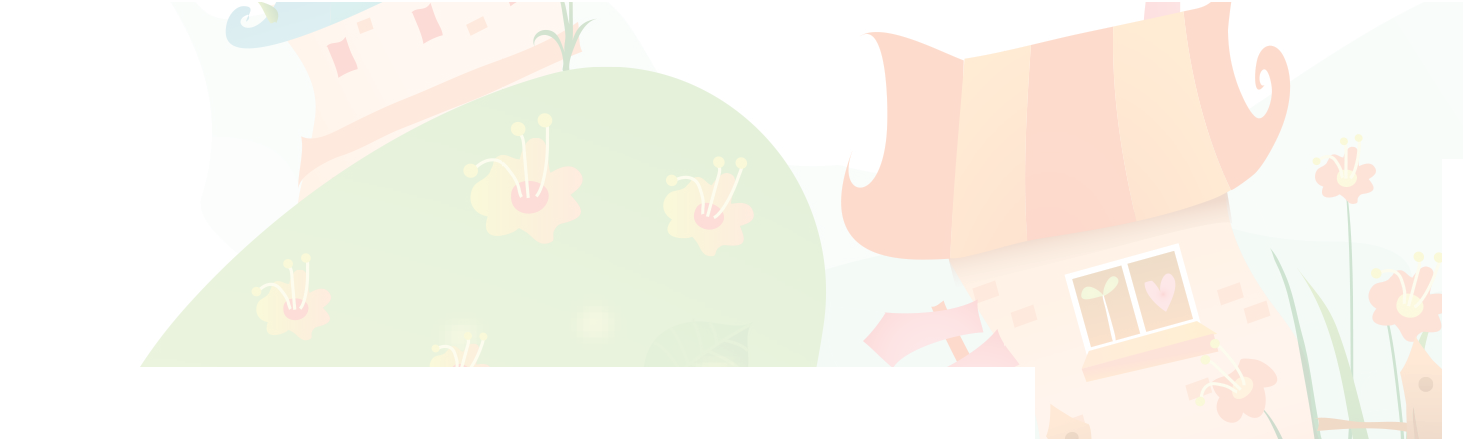 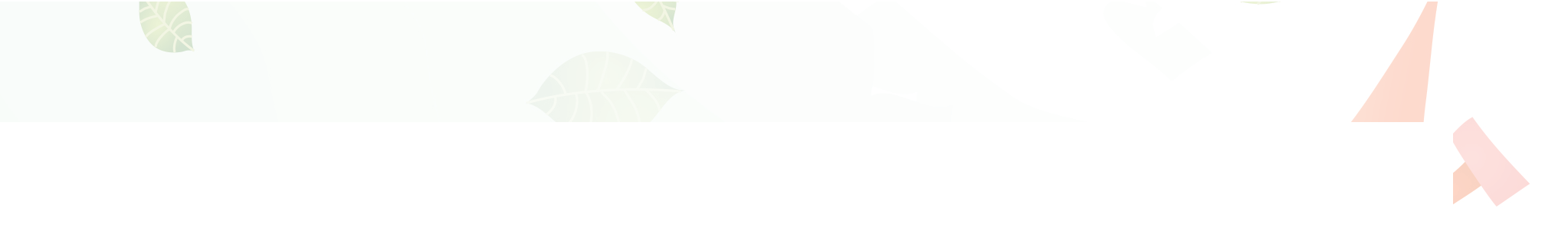 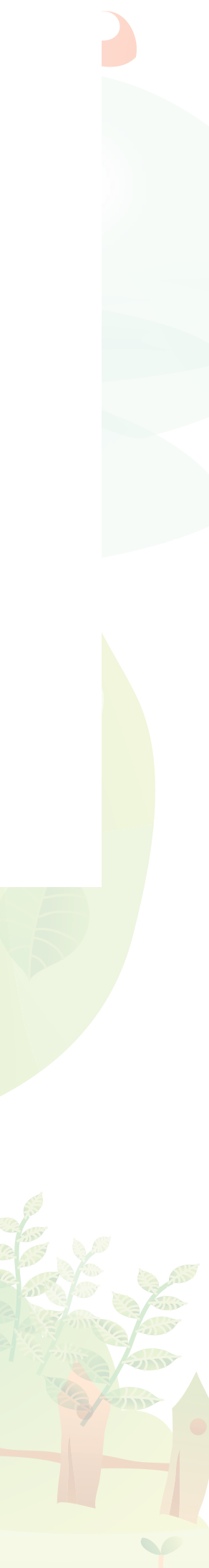 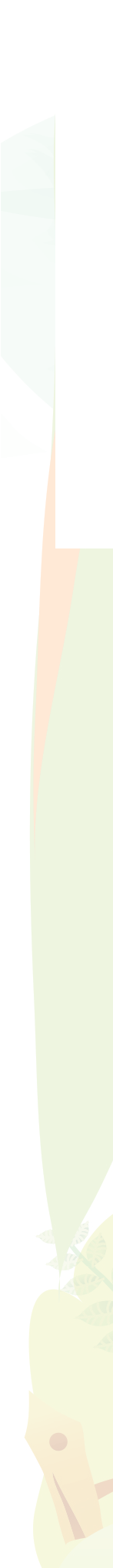 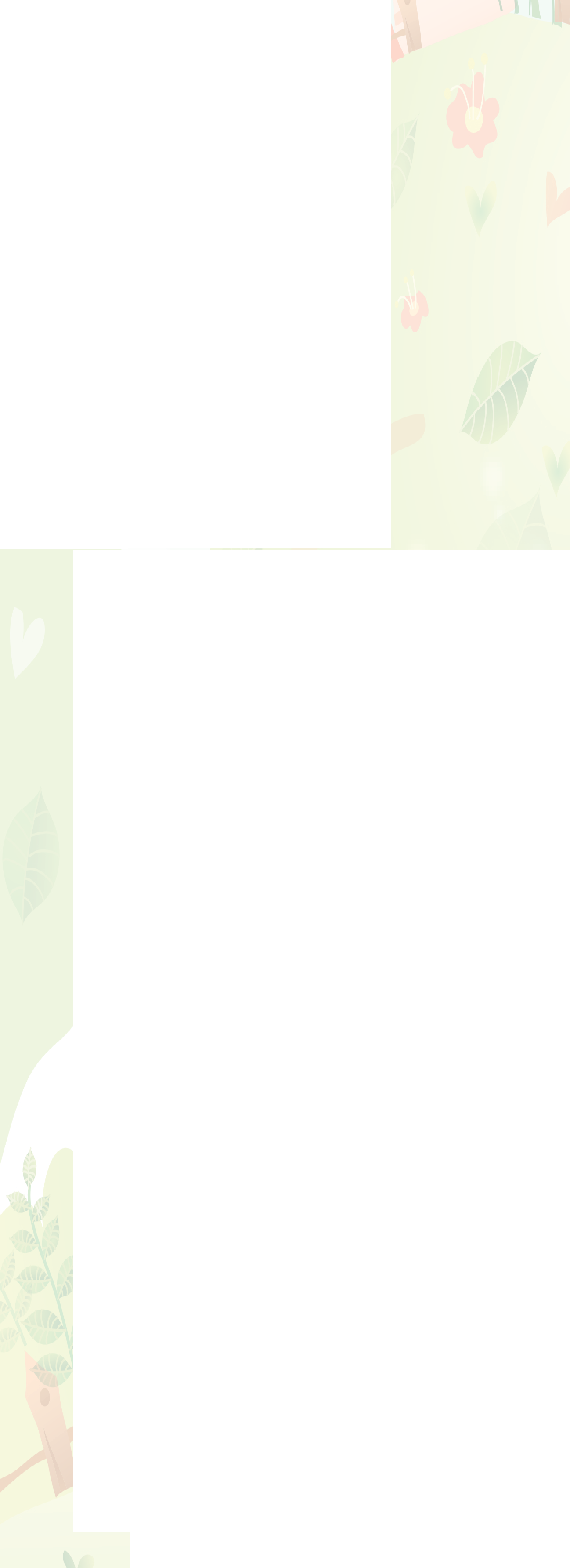 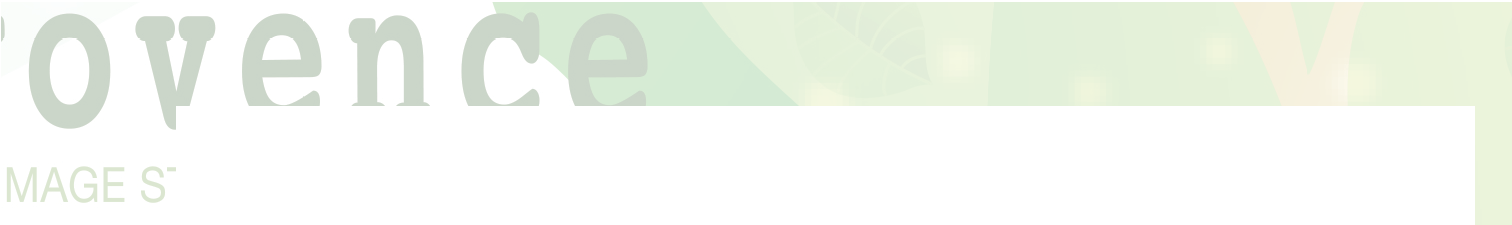 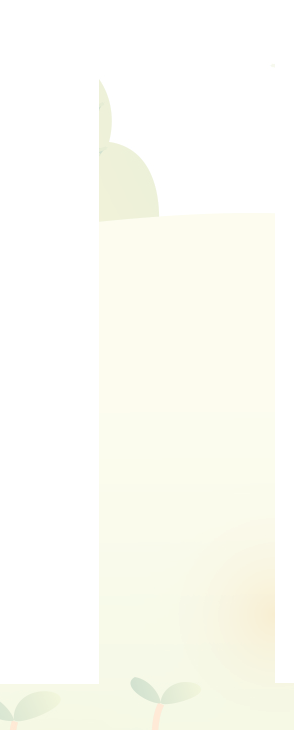 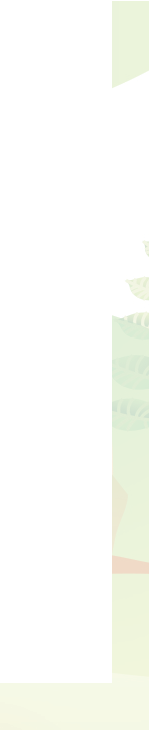 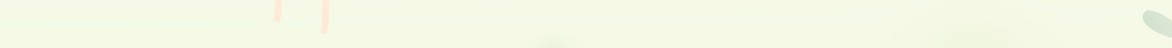 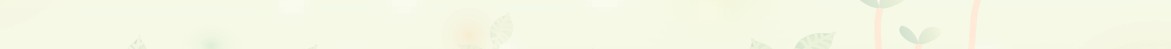 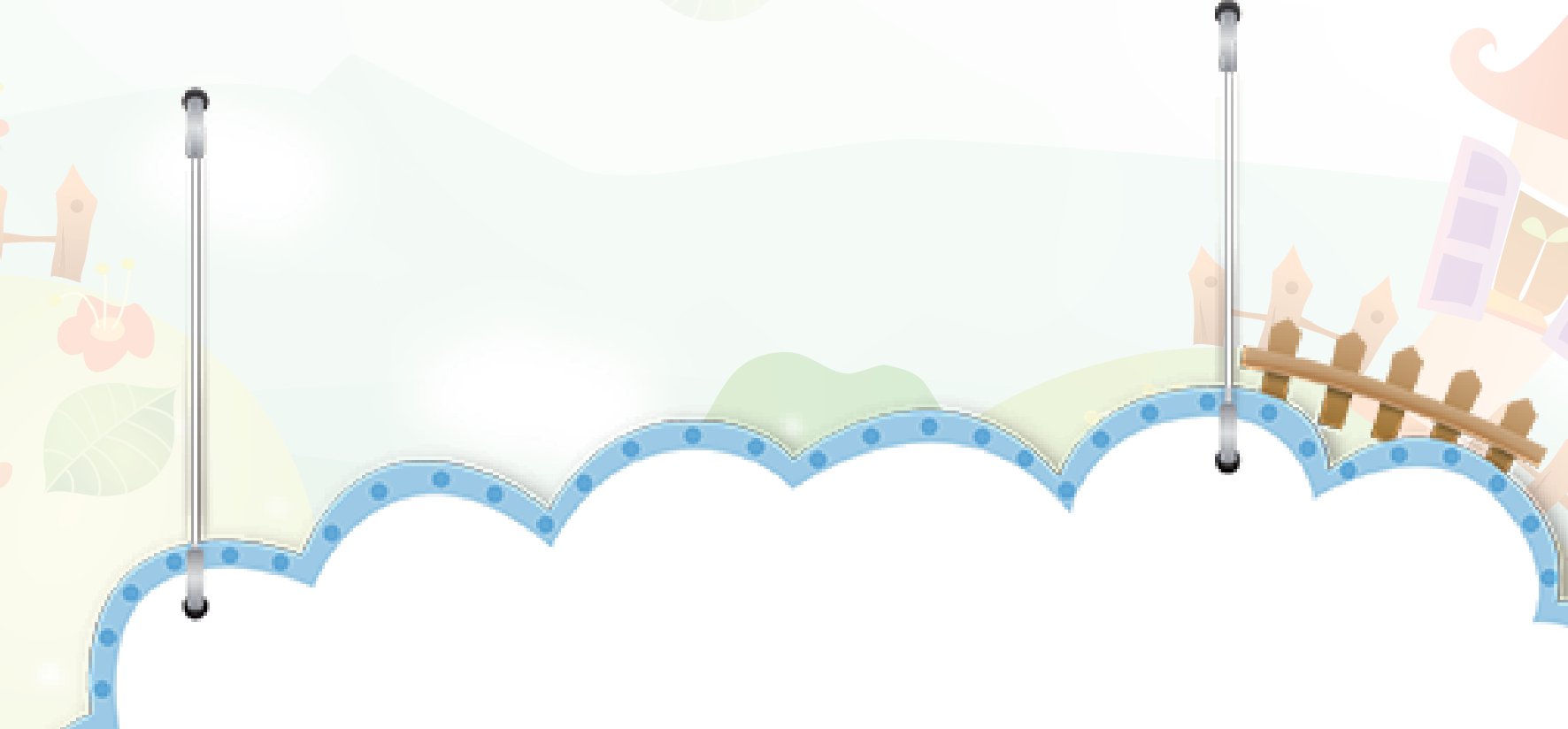 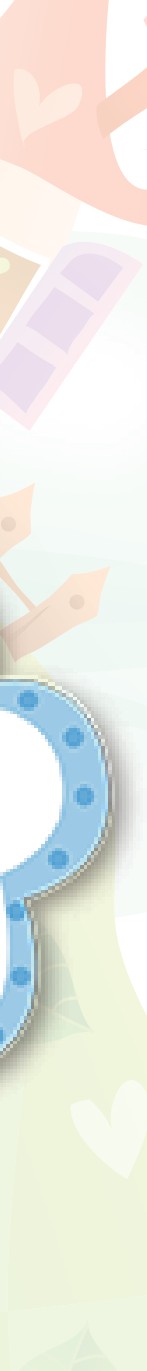 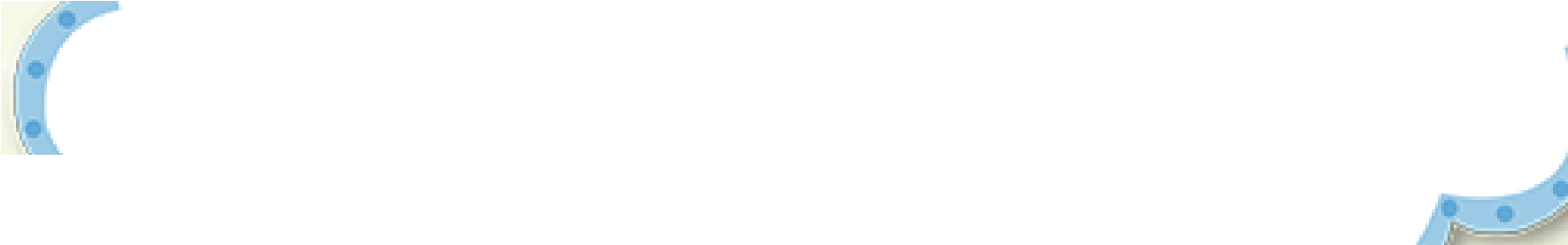 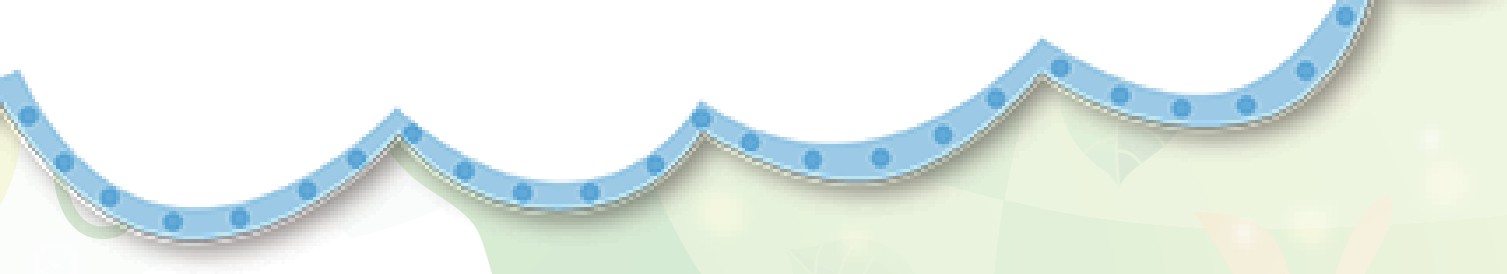 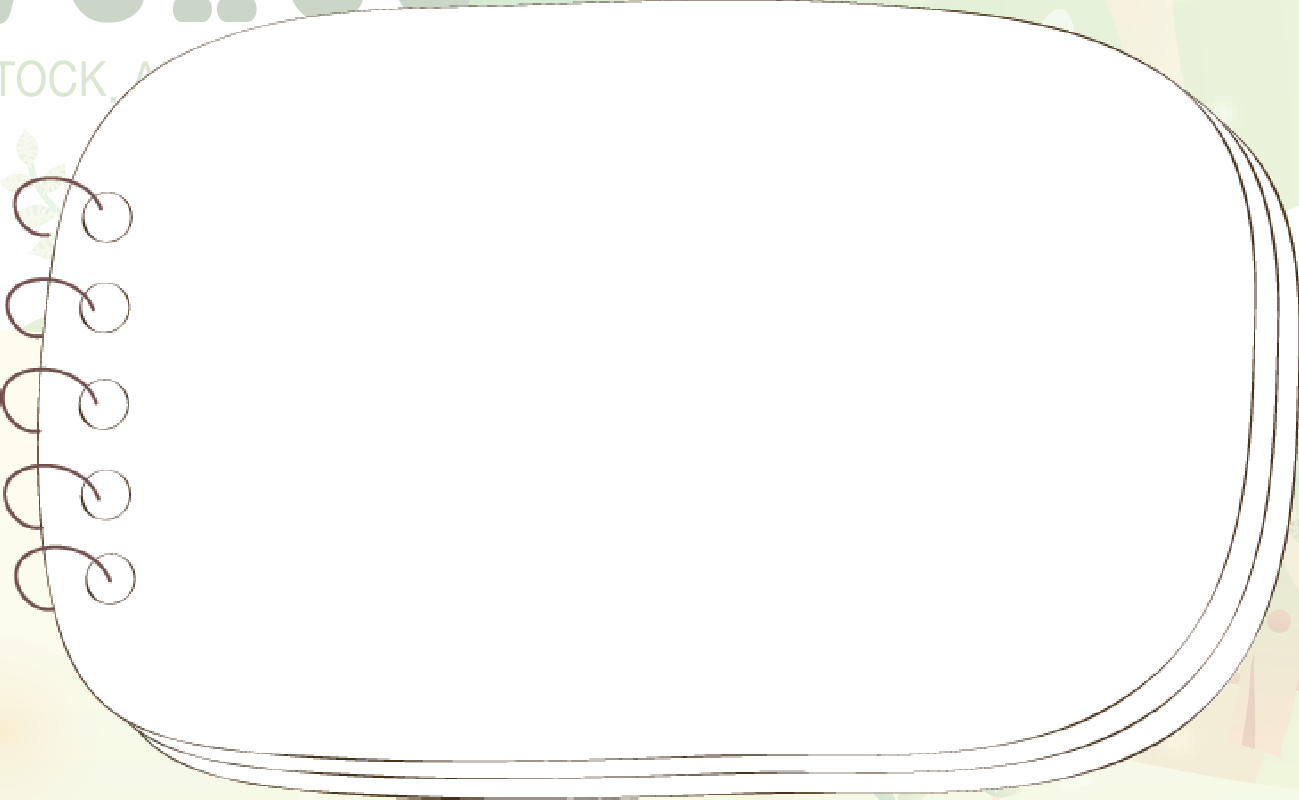 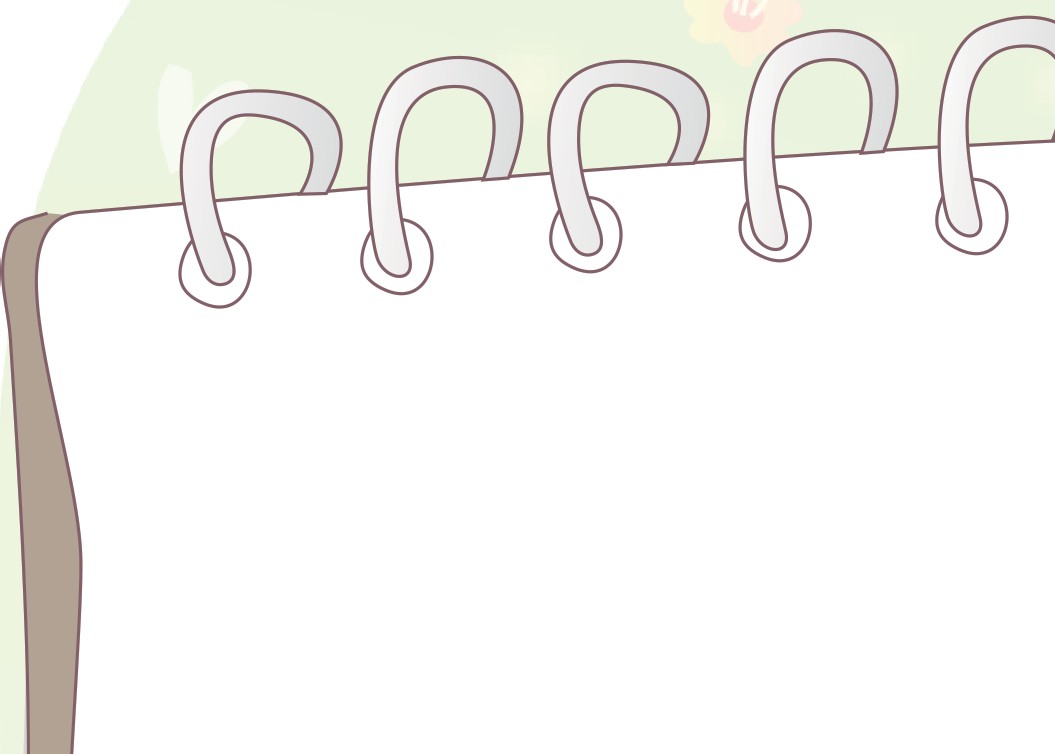 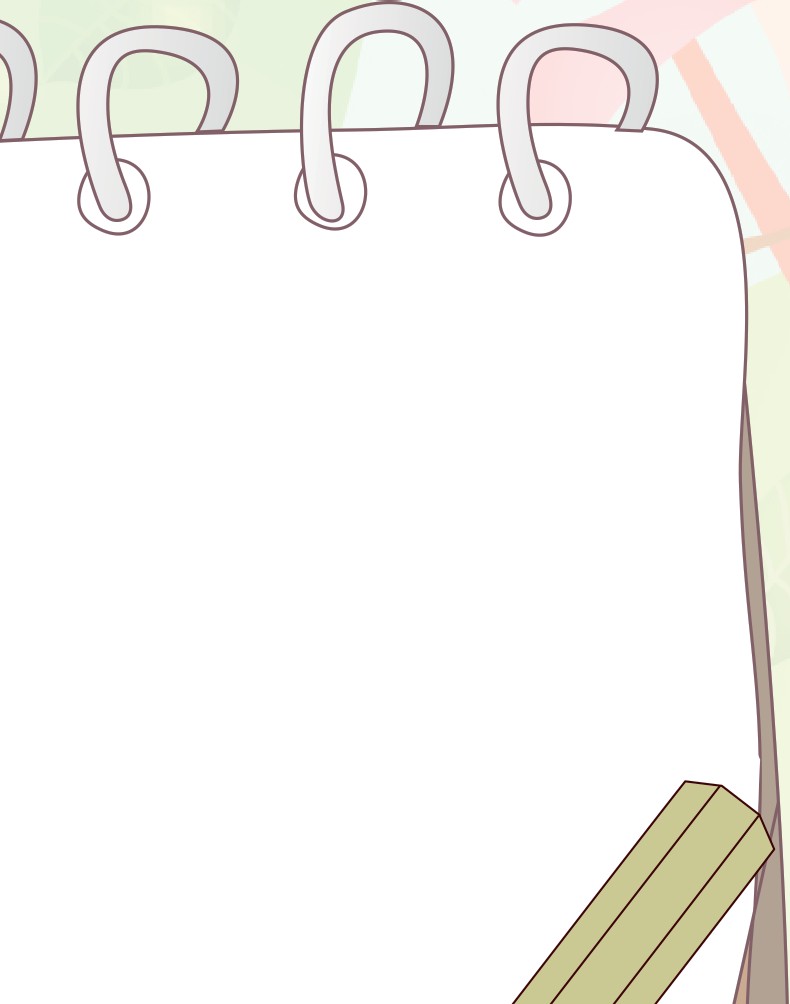 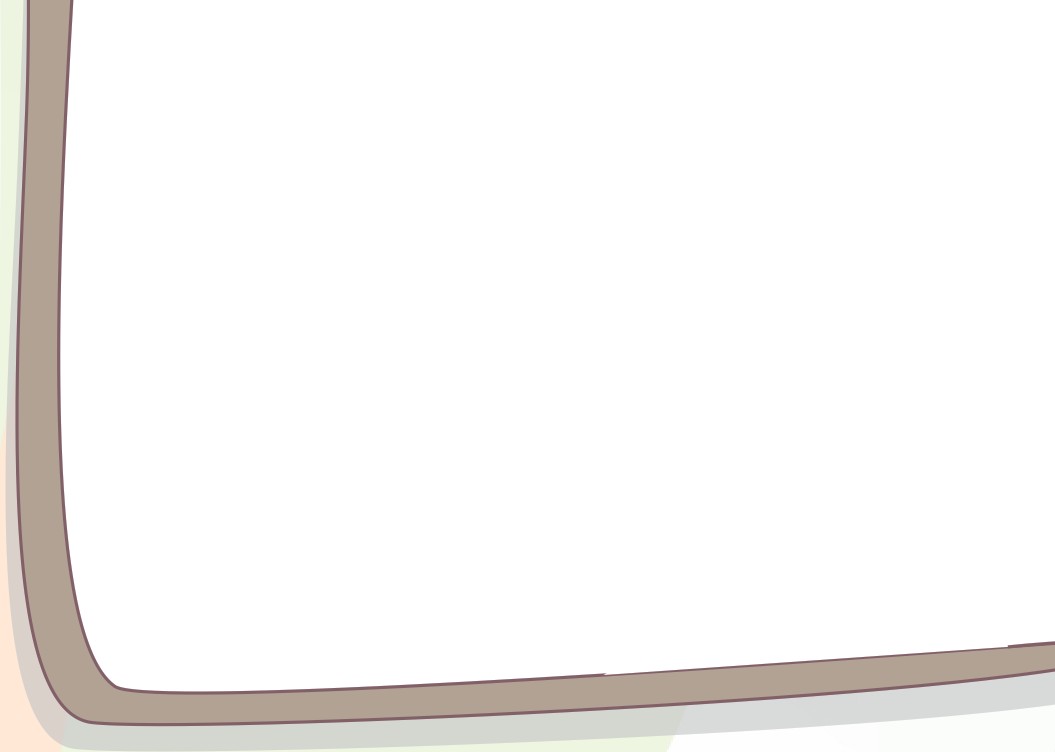 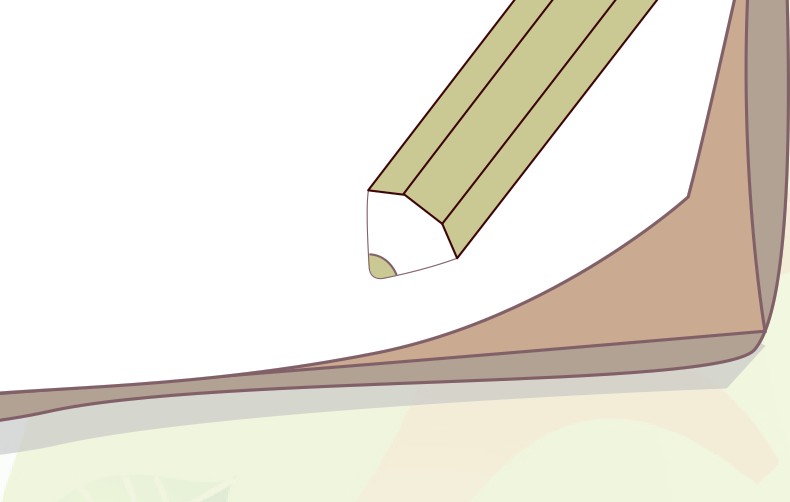 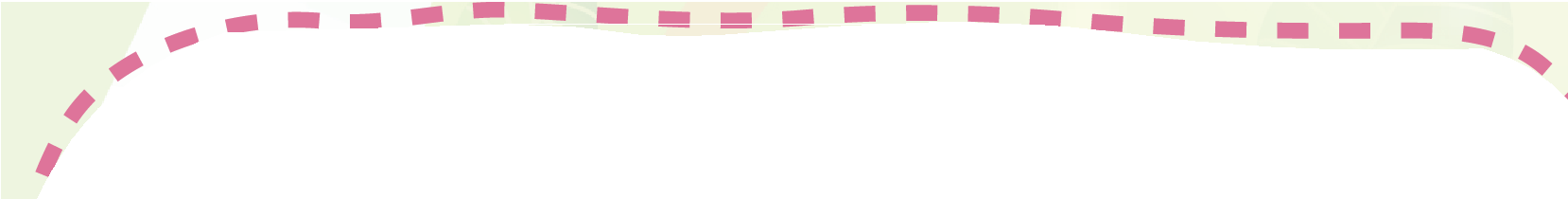 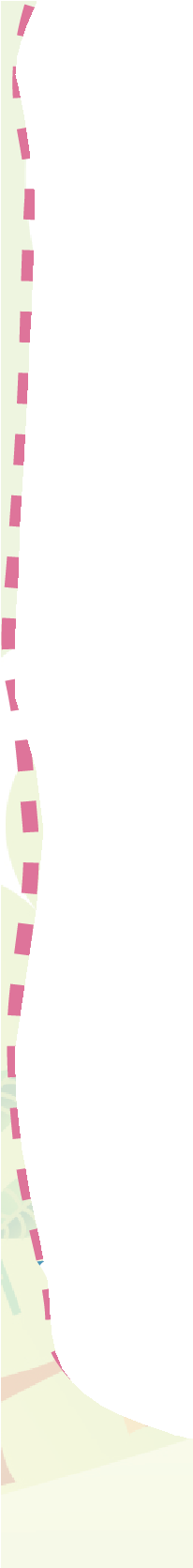 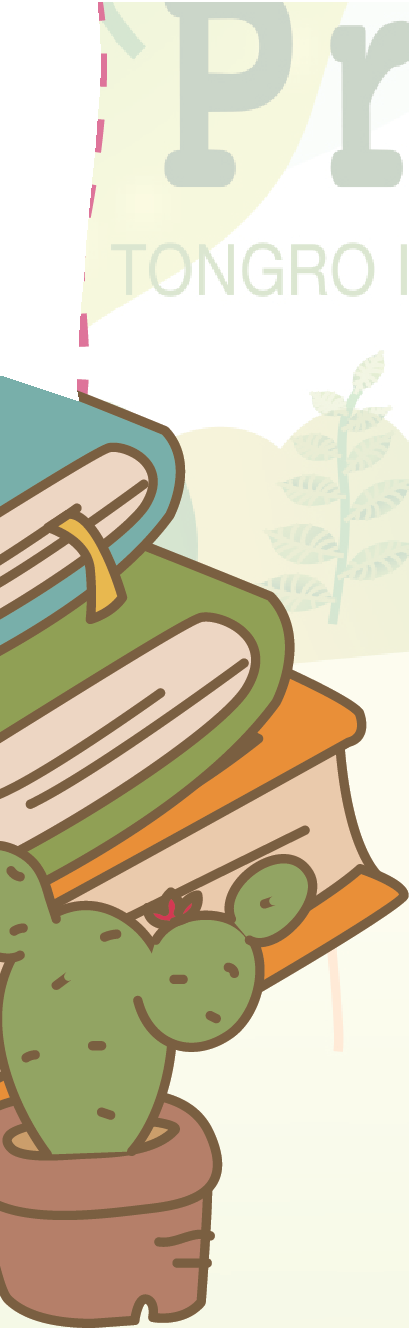 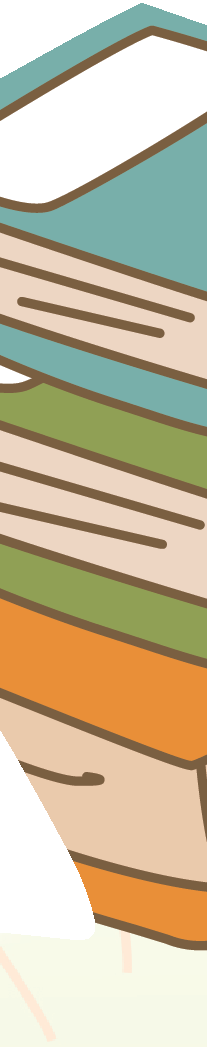 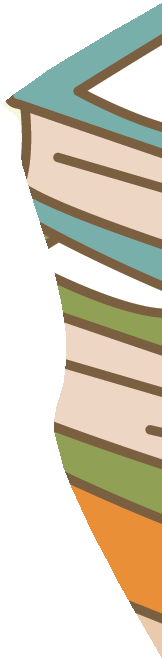 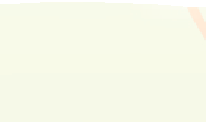 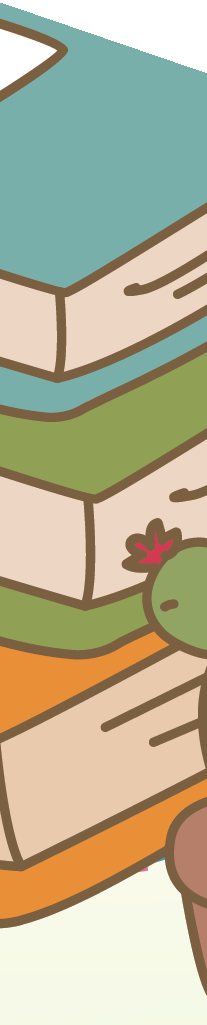 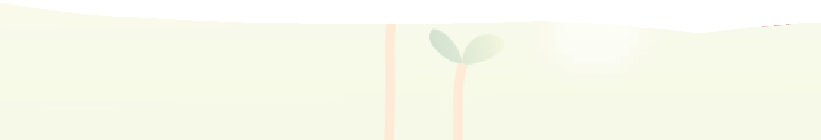 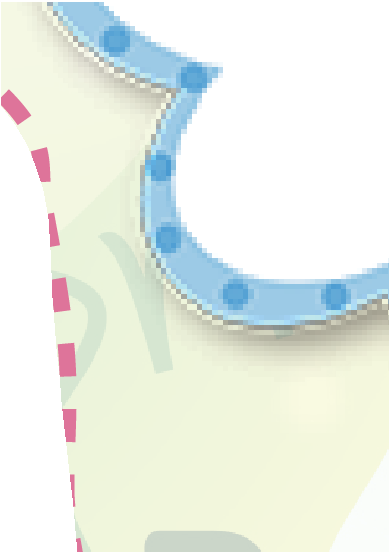 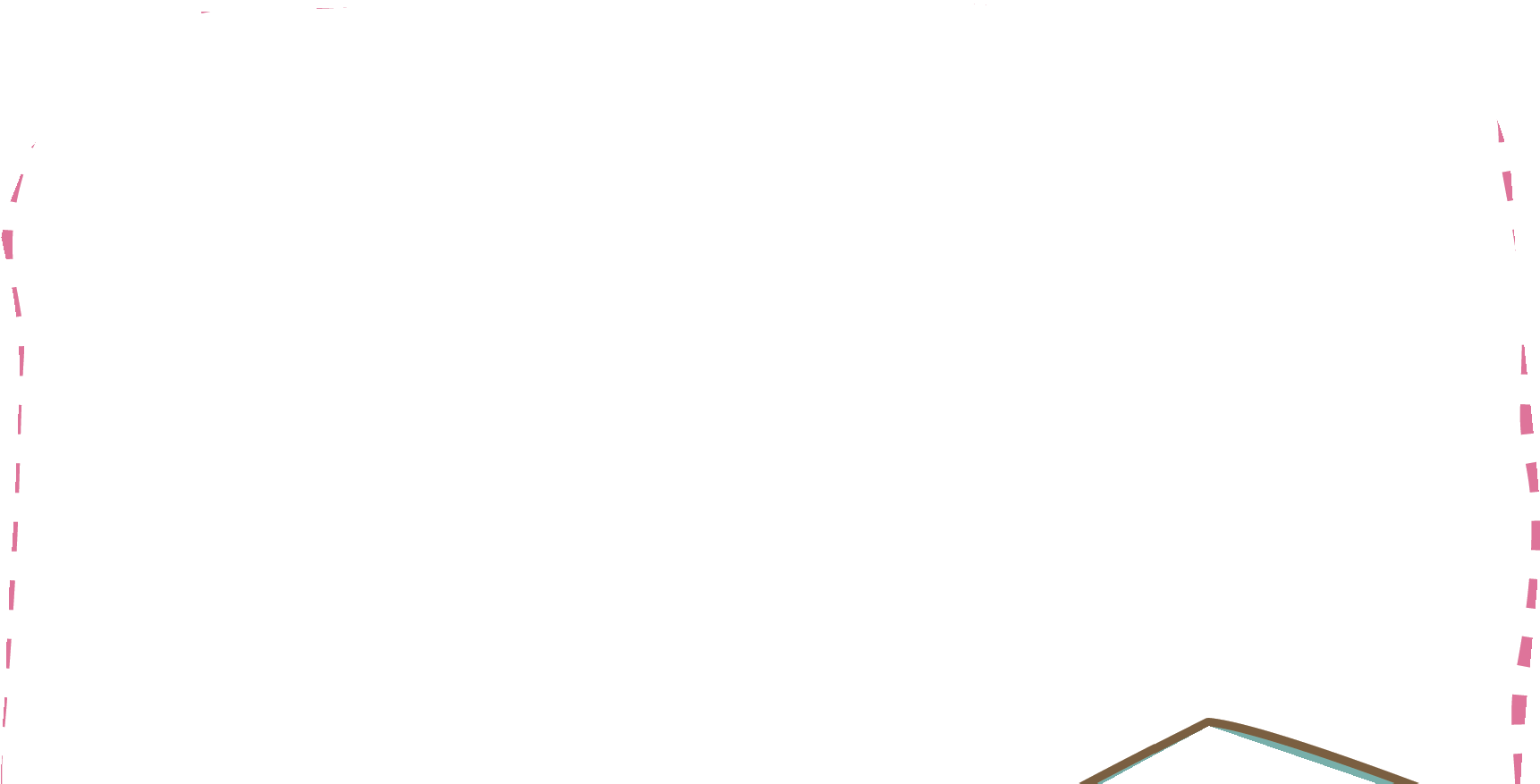 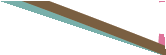 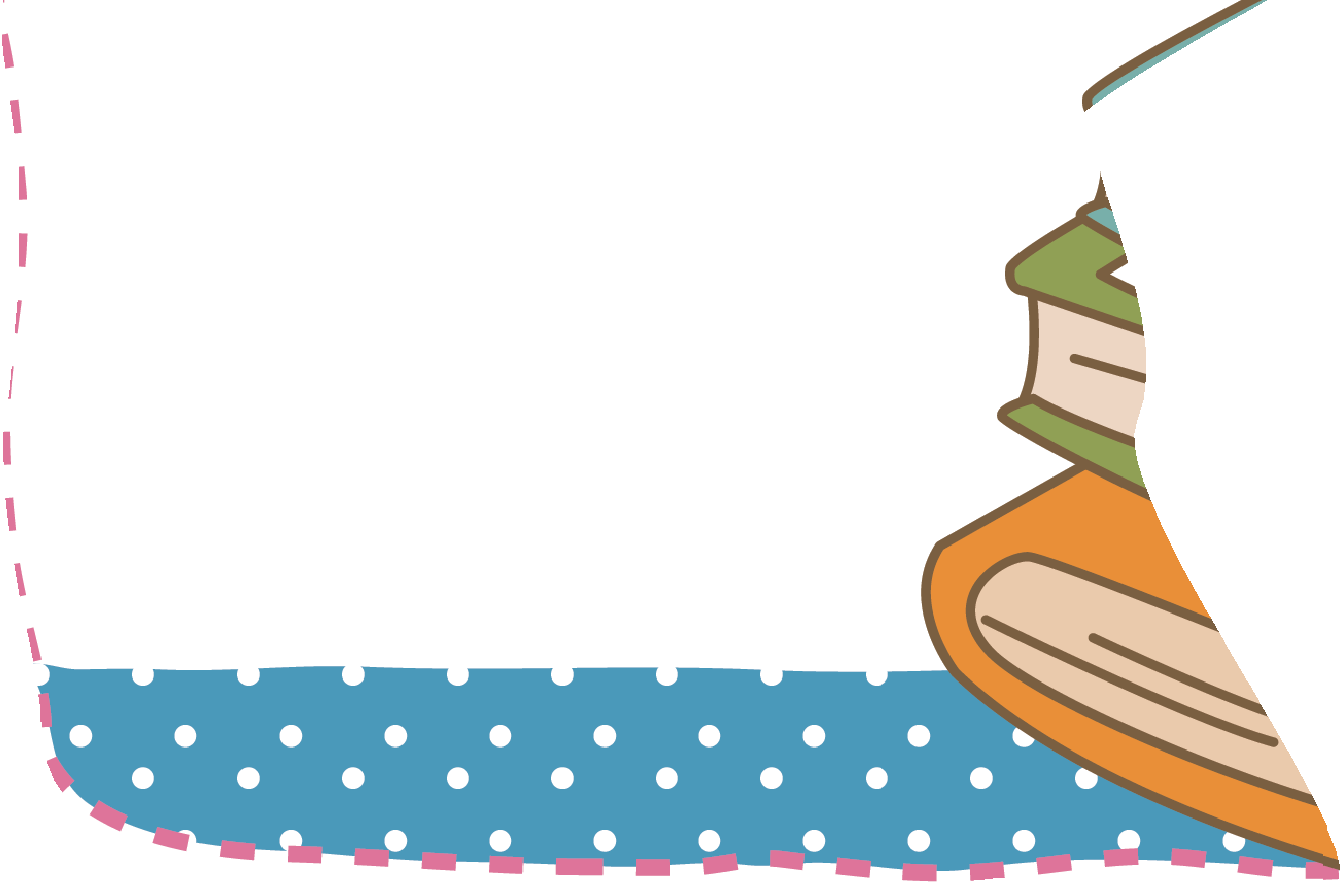 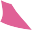 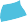 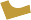 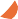 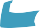 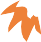 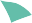 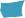 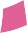 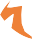 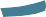 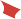 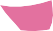 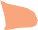 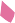 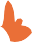 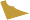 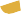 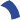 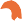 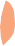 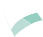 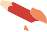 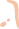 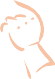 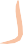 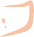 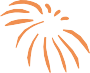 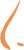 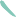 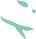 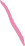 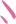 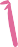 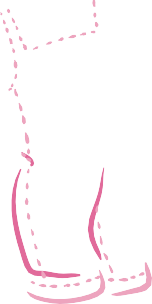 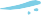 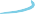 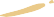 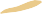 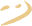 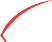 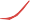 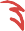 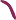 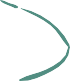 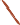 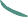 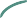 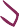 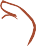 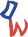 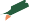 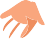 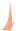 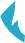 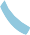 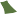 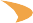 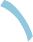 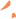 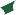 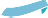 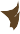 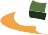 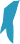 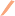 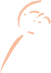 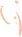 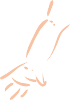 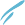 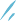 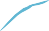 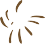 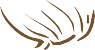 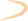 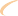 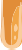 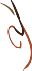 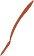 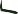 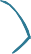 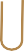 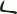 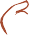 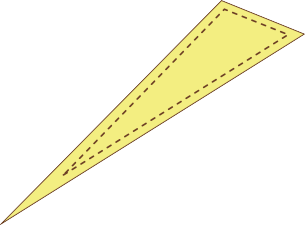 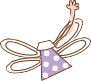 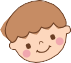 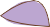 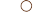 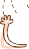 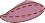 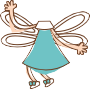 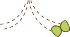 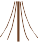 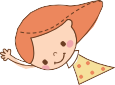 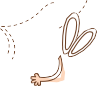 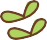 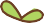 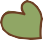 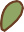 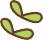 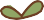 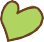 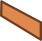 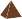 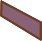 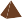 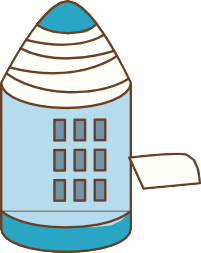 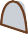 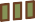 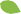 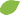 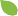 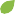 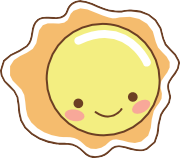 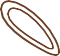 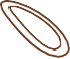 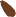 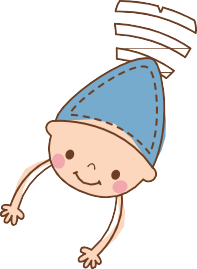 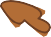 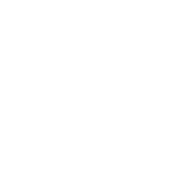 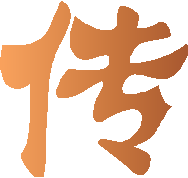 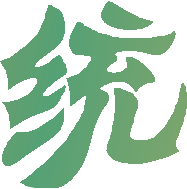 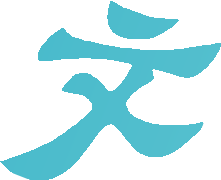 中华传统文化即是先秦时期以儒家学说为代表的关于对人、对社会的认识，以及对社会行为规范的追求，----即“仁义礼智信”。儒家学者们强调“礼”，追求“礼”，即是要树立一种人类社会共同的价值观，用以调整和约束人们的社会行为。“文”既指文字、文章、文采，又指礼乐制度、法律条文等。古“文”字是指纹理、花纹之意。后来发展思想、行为、待人、处世等表之于外的都称为“